NGỘ ĐỘC THỰC PHẨMI. TRIỆU CHỨNG: thường xảy ra sau bữa ăn 6-12 giờ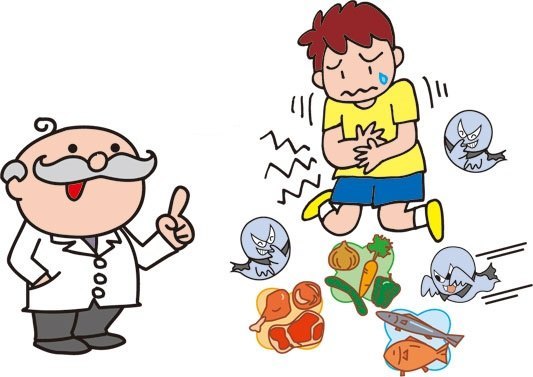 - Đau bụng vùng thượng vị, quanh rốn, dọc khung đại tràng.- Nôn ra thức ăn.- Ỉa chảy: có thể phân lỏng ít hoặc nhiều, màu vàng hay nước vo gạo, nước máu như nước rửa thịt…- Có thể sốt, đau đầu chóng mặt, ra mồ hôi…II. XỬ TRÍCó điều kiện lấy phân, chất nôn gửi xét nghiệm tìm chất độc, vi khuẩn…1. Bồi phụ nước- điện giải và điều trị triệu chứngThể nhẹ: Mạch, HA bình thường, dấu hiệu mất nước nhẹ.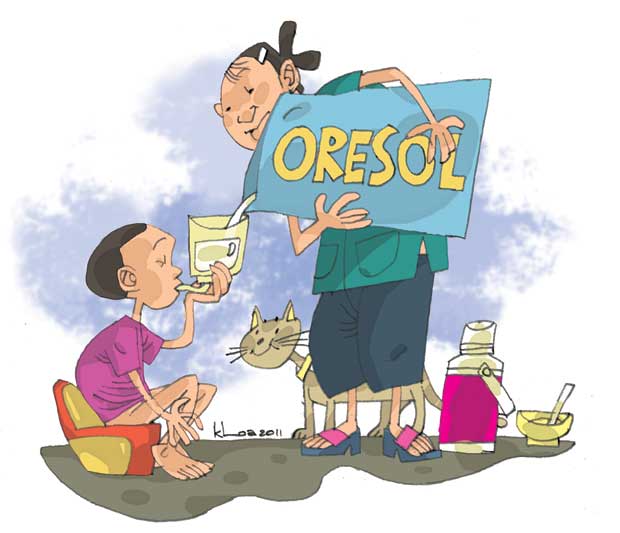 - Uống Oresol- Điều trị triệu chứng: giảm đau, chống nôn (Atropin, Spatop, Smecta…)Thể vừa: Mạch nhanh, HA hạ, dấu hiệu mất nước rõ- Điều trị như thể nhẹ.- Truyền tĩnh mạch dung dịch Ringer lactat, Natriclorua 0.9%, Glucoza 5%...Thể nặng: trụy mạch, đái ít, vô niệu.- Điều trị như thể vừa và kịp thời chuyển tuyến.2. Điều trị nguyên nhân- Tùy theo nguyên nhân mà có xử trí thích hợp, nếu ngộ độc do vi khuẩn sử dụng các kháng sinh đường tiêu hóa ( Metronidazol, Ercefury…)